The Ted Wragg Multi Academy Trust is a values driven, rapidly growing 2 – 18 Trust with a relentless focus on transforming lives through learning by delivering outstanding outcomes for every student, regardless of background. Our priority is to ensure that our pupils, regardless of social-economical background can learn, thrive and be successful. With a reputation for highly successful school improvement in very challenging circumstances, we are passionate about driving up standards and raising the aspirations of all our students.Isca AcademyTeacher of GeographyTeacher’s Main Pay ScaleDo you have a relentless drive to achieve outstanding outcomes with children regardless of their background and prior learning? If so, then Isca Academy is the school for you. We are seeking to appoint a highly motivated, capable and innovative teacher, with a proven commitment to inclusive and inspiring teaching, where each and every child can succeed. You will be an enthusiastic subject specialist able to teach Geography and inspire students across the age range. The post represents an exciting opportunity to be part of a vibrant and ambitious Academy working within the Ted Wragg Multi-Academy Trust. Our school is located on a recently designed campus with purpose-built accommodation, offering spacious and excellent teaching and learning facilities. We currently have a roll of over 1,000 students and were full on first choices in September 2021. Isca Academy prides itself on providing high quality comprehensive and inclusive education. Our students have a broad range of abilities and aspirations on entry, from able, gifted and talented to students needing more support. Our focus remains on every student in our school exceeding expectations, whatever their starting point. Beyond academic credentials, we firmly believe in the value of a more rounded education which promotes creativity, self-belief and confidence, and as such, offer an exceptional personal development and co-curricular programme. The Geography Team are committed to professional growth and constantly look for ways to improve as practitioners – both our pedagogy, and our subject knowledge. We believe that there is an innovative and a progressive atmosphere in the team; designed so that everyone can progress; not because we are not good enough, but because we can be even better. You would be joining a team with a new Head of Geography who is building a forward thinking team and who has high ambitions for improvement, including being one of the first geography departments in Devon to be awarded the GA Secondary Quality Mark.Each member of the Geography department plays a part towards moving forward our vision of a curriculum that challenges, inspires and engages students. You would be teaching and contributing towards an exciting and relevant common curriculum with topics based on texts such as Tim Marshall’s ‘The Power of Geography’. Fieldwork is a key part of our curriculum and you would have the opportunity to plan and deliver this to large groups of students. If you are reflective in your approach, have a desire to continuously improve your practice, and are passionate about teaching Geography and inspiring young people, we would love to hear from you.If you are able to meet the requirements of this role, we would love to hear from you.  For an informal conversation to find out more about the role, or to visit us at, please contact Kate Jones via recruitment@iscaexeter.co.uk or telephone 01392 204082.Closing date for application: Tuesday 8th February 2022Interviews will be held on: Monday 14th February 2022All applications should be made by completing the Trust application form, including evidence of how you meet the person specification for the role and should be submitted to recruitment@iscaexeter.co.uk The Ted Wragg Multi Academy Trust is committed to safeguarding and promoting the welfare of children and young people and expects all staff and volunteers to share this commitment and operate in accordance with the Safeguarding and Child Protection Policy. All applicants will be subject to a full Disclosure and Barring Service check before an appointment is confirmed.  This role requires the ability to fulfil all spoken aspects of the role with confidence and fluency in English.The Trust is committed to ensuring that our employees are able to achieve their full potential in an environment offering dignity, respect and equality of opportunity.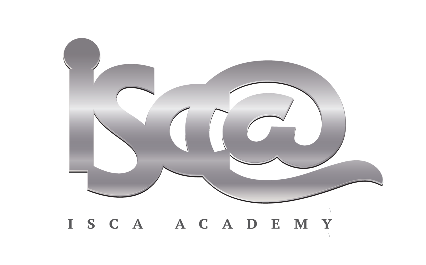 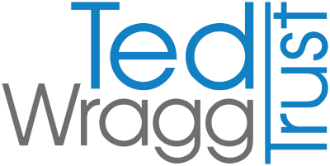 